Vista channelkids.comPara más material gratis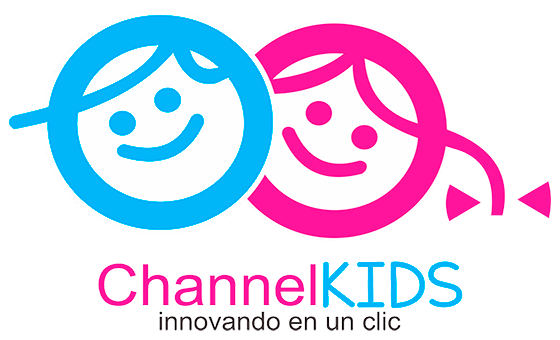 MATERIAEspañolGRADO4°SEMANA15ACTIVIDADESACTIVIDADESACTIVIDADESACTIVIDADESACTIVIDADESACTIVIDADESLo que conocen los niños. Página. 61 y 62Preguntar a los alumnos qué manualidades han elaborado y cómo las han realizado.Contestar en su cuaderno una serie de preguntas acerca del tema y comparar sus respuestas: ¿hubieran podido hacer las manualidades sin las instrucciones? ¿recuerdan haber utilizado instructivos? ¿para qué son los instructivos? Revisar en equipo el instructivo “Móvil de estrellas” y ordenar una secuencia de imágenes del mismo.Conseguir todo el material necesario y elaborar el móvil siguiendo las instrucciones.Instructivos. Página 63-66Redactar en un pliego de papel, usando imágenes e indicaciones breves, un instructivo acerca de una manualidad que todos los alumnos acuerden.Utilizar verbos en la redacción del instructivo y acordar cómo anotarán éstos en el diccionario: ¿Cómo deben buscar los verbos en un diccionario?Leer los instructivos del libro “campanas con cascarones de huevo” y observar que los verbos están en infinitivo o contienen oraciones imperativas.Cambiar las oraciones del instructivo por oraciones imperativas.Leer el instructivo de la pág. 65 el cual se encuentra sin formato. Comentar con los alumnos qué se puede hacer para que se entienda mejor.Ordenarlo en la pág. 66 donde se menciona el título "el portarretrato de masa de sal"Lo que conocen los niños. Página. 61 y 62Preguntar a los alumnos qué manualidades han elaborado y cómo las han realizado.Contestar en su cuaderno una serie de preguntas acerca del tema y comparar sus respuestas: ¿hubieran podido hacer las manualidades sin las instrucciones? ¿recuerdan haber utilizado instructivos? ¿para qué son los instructivos? Revisar en equipo el instructivo “Móvil de estrellas” y ordenar una secuencia de imágenes del mismo.Conseguir todo el material necesario y elaborar el móvil siguiendo las instrucciones.Instructivos. Página 63-66Redactar en un pliego de papel, usando imágenes e indicaciones breves, un instructivo acerca de una manualidad que todos los alumnos acuerden.Utilizar verbos en la redacción del instructivo y acordar cómo anotarán éstos en el diccionario: ¿Cómo deben buscar los verbos en un diccionario?Leer los instructivos del libro “campanas con cascarones de huevo” y observar que los verbos están en infinitivo o contienen oraciones imperativas.Cambiar las oraciones del instructivo por oraciones imperativas.Leer el instructivo de la pág. 65 el cual se encuentra sin formato. Comentar con los alumnos qué se puede hacer para que se entienda mejor.Ordenarlo en la pág. 66 donde se menciona el título "el portarretrato de masa de sal"Lo que conocen los niños. Página. 61 y 62Preguntar a los alumnos qué manualidades han elaborado y cómo las han realizado.Contestar en su cuaderno una serie de preguntas acerca del tema y comparar sus respuestas: ¿hubieran podido hacer las manualidades sin las instrucciones? ¿recuerdan haber utilizado instructivos? ¿para qué son los instructivos? Revisar en equipo el instructivo “Móvil de estrellas” y ordenar una secuencia de imágenes del mismo.Conseguir todo el material necesario y elaborar el móvil siguiendo las instrucciones.Instructivos. Página 63-66Redactar en un pliego de papel, usando imágenes e indicaciones breves, un instructivo acerca de una manualidad que todos los alumnos acuerden.Utilizar verbos en la redacción del instructivo y acordar cómo anotarán éstos en el diccionario: ¿Cómo deben buscar los verbos en un diccionario?Leer los instructivos del libro “campanas con cascarones de huevo” y observar que los verbos están en infinitivo o contienen oraciones imperativas.Cambiar las oraciones del instructivo por oraciones imperativas.Leer el instructivo de la pág. 65 el cual se encuentra sin formato. Comentar con los alumnos qué se puede hacer para que se entienda mejor.Ordenarlo en la pág. 66 donde se menciona el título "el portarretrato de masa de sal"Lo que conocen los niños. Página. 61 y 62Preguntar a los alumnos qué manualidades han elaborado y cómo las han realizado.Contestar en su cuaderno una serie de preguntas acerca del tema y comparar sus respuestas: ¿hubieran podido hacer las manualidades sin las instrucciones? ¿recuerdan haber utilizado instructivos? ¿para qué son los instructivos? Revisar en equipo el instructivo “Móvil de estrellas” y ordenar una secuencia de imágenes del mismo.Conseguir todo el material necesario y elaborar el móvil siguiendo las instrucciones.Instructivos. Página 63-66Redactar en un pliego de papel, usando imágenes e indicaciones breves, un instructivo acerca de una manualidad que todos los alumnos acuerden.Utilizar verbos en la redacción del instructivo y acordar cómo anotarán éstos en el diccionario: ¿Cómo deben buscar los verbos en un diccionario?Leer los instructivos del libro “campanas con cascarones de huevo” y observar que los verbos están en infinitivo o contienen oraciones imperativas.Cambiar las oraciones del instructivo por oraciones imperativas.Leer el instructivo de la pág. 65 el cual se encuentra sin formato. Comentar con los alumnos qué se puede hacer para que se entienda mejor.Ordenarlo en la pág. 66 donde se menciona el título "el portarretrato de masa de sal"Lo que conocen los niños. Página. 61 y 62Preguntar a los alumnos qué manualidades han elaborado y cómo las han realizado.Contestar en su cuaderno una serie de preguntas acerca del tema y comparar sus respuestas: ¿hubieran podido hacer las manualidades sin las instrucciones? ¿recuerdan haber utilizado instructivos? ¿para qué son los instructivos? Revisar en equipo el instructivo “Móvil de estrellas” y ordenar una secuencia de imágenes del mismo.Conseguir todo el material necesario y elaborar el móvil siguiendo las instrucciones.Instructivos. Página 63-66Redactar en un pliego de papel, usando imágenes e indicaciones breves, un instructivo acerca de una manualidad que todos los alumnos acuerden.Utilizar verbos en la redacción del instructivo y acordar cómo anotarán éstos en el diccionario: ¿Cómo deben buscar los verbos en un diccionario?Leer los instructivos del libro “campanas con cascarones de huevo” y observar que los verbos están en infinitivo o contienen oraciones imperativas.Cambiar las oraciones del instructivo por oraciones imperativas.Leer el instructivo de la pág. 65 el cual se encuentra sin formato. Comentar con los alumnos qué se puede hacer para que se entienda mejor.Ordenarlo en la pág. 66 donde se menciona el título "el portarretrato de masa de sal"Lo que conocen los niños. Página. 61 y 62Preguntar a los alumnos qué manualidades han elaborado y cómo las han realizado.Contestar en su cuaderno una serie de preguntas acerca del tema y comparar sus respuestas: ¿hubieran podido hacer las manualidades sin las instrucciones? ¿recuerdan haber utilizado instructivos? ¿para qué son los instructivos? Revisar en equipo el instructivo “Móvil de estrellas” y ordenar una secuencia de imágenes del mismo.Conseguir todo el material necesario y elaborar el móvil siguiendo las instrucciones.Instructivos. Página 63-66Redactar en un pliego de papel, usando imágenes e indicaciones breves, un instructivo acerca de una manualidad que todos los alumnos acuerden.Utilizar verbos en la redacción del instructivo y acordar cómo anotarán éstos en el diccionario: ¿Cómo deben buscar los verbos en un diccionario?Leer los instructivos del libro “campanas con cascarones de huevo” y observar que los verbos están en infinitivo o contienen oraciones imperativas.Cambiar las oraciones del instructivo por oraciones imperativas.Leer el instructivo de la pág. 65 el cual se encuentra sin formato. Comentar con los alumnos qué se puede hacer para que se entienda mejor.Ordenarlo en la pág. 66 donde se menciona el título "el portarretrato de masa de sal"MATERIAMatemáticasGRADO4°SEMANA15ACTIVIDADESACTIVIDADESACTIVIDADESACTIVIDADESACTIVIDADESACTIVIDADESRecortar nuevamente un círculo en una hoja de papel para ver las partes. Doblar en 2, 4, 8 y así sucesivamente hasta que los alumnos crean que ya no es posible doblar más. Decirles que es mejor separar un cuarto de ese círculo para confirmar en cuántas partes se podrá dividir.Realizar el desafío #39 en equipos de 4, donde los alumnos deben reflexionar acerca de la relación entre los giros y la medida de ángulos en grados. Seguir las instrucciones para el dobles de ¼ de círculo, primero en 3 partes, enseguida en 9 y así según indicaciones del libro. Se espera que ahí quepan 90 pedacitos. En caso de no poder seguir doblando se pide mejor trazarlos. Se debe concluir que cada pedacito mide 1° grado.Realizar el desafío #40 donde los alumnos usarán el grado como unidad de medida del ángulo. Mostrarles a los alumnos nuevamente los ángulos que se les mostraron en el desafío #36, donde deberán encontrar las medidas en grados.Elaborar más ángulos en la libreta con diferente abertura y encontrar la medida de otros ángulos ya elaborados.Para la siguiente actividad ya se debe contar con un transportador hecho como el siguiente: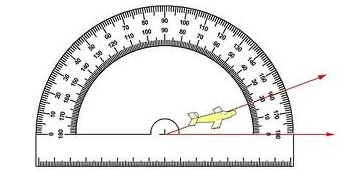 Se deberá analizar muy cuidadosamente sus partes, ya que estos transportadores utilizan dos salidas en cero, lo cual no es muy comprensible por muchos alumnos en un principio. También es necesario aclarar que por más que las líneas (flechas del dibujo) del ángulo se alarguen la medida en grados siempre será la misma.Aplicación del desafío #41 en parejas, donde los alumnos deben desarrollar la habilidad para usar el transportador.  Practicar con más ángulos en la libreta.Recortar nuevamente un círculo en una hoja de papel para ver las partes. Doblar en 2, 4, 8 y así sucesivamente hasta que los alumnos crean que ya no es posible doblar más. Decirles que es mejor separar un cuarto de ese círculo para confirmar en cuántas partes se podrá dividir.Realizar el desafío #39 en equipos de 4, donde los alumnos deben reflexionar acerca de la relación entre los giros y la medida de ángulos en grados. Seguir las instrucciones para el dobles de ¼ de círculo, primero en 3 partes, enseguida en 9 y así según indicaciones del libro. Se espera que ahí quepan 90 pedacitos. En caso de no poder seguir doblando se pide mejor trazarlos. Se debe concluir que cada pedacito mide 1° grado.Realizar el desafío #40 donde los alumnos usarán el grado como unidad de medida del ángulo. Mostrarles a los alumnos nuevamente los ángulos que se les mostraron en el desafío #36, donde deberán encontrar las medidas en grados.Elaborar más ángulos en la libreta con diferente abertura y encontrar la medida de otros ángulos ya elaborados.Para la siguiente actividad ya se debe contar con un transportador hecho como el siguiente:Se deberá analizar muy cuidadosamente sus partes, ya que estos transportadores utilizan dos salidas en cero, lo cual no es muy comprensible por muchos alumnos en un principio. También es necesario aclarar que por más que las líneas (flechas del dibujo) del ángulo se alarguen la medida en grados siempre será la misma.Aplicación del desafío #41 en parejas, donde los alumnos deben desarrollar la habilidad para usar el transportador.  Practicar con más ángulos en la libreta.Recortar nuevamente un círculo en una hoja de papel para ver las partes. Doblar en 2, 4, 8 y así sucesivamente hasta que los alumnos crean que ya no es posible doblar más. Decirles que es mejor separar un cuarto de ese círculo para confirmar en cuántas partes se podrá dividir.Realizar el desafío #39 en equipos de 4, donde los alumnos deben reflexionar acerca de la relación entre los giros y la medida de ángulos en grados. Seguir las instrucciones para el dobles de ¼ de círculo, primero en 3 partes, enseguida en 9 y así según indicaciones del libro. Se espera que ahí quepan 90 pedacitos. En caso de no poder seguir doblando se pide mejor trazarlos. Se debe concluir que cada pedacito mide 1° grado.Realizar el desafío #40 donde los alumnos usarán el grado como unidad de medida del ángulo. Mostrarles a los alumnos nuevamente los ángulos que se les mostraron en el desafío #36, donde deberán encontrar las medidas en grados.Elaborar más ángulos en la libreta con diferente abertura y encontrar la medida de otros ángulos ya elaborados.Para la siguiente actividad ya se debe contar con un transportador hecho como el siguiente:Se deberá analizar muy cuidadosamente sus partes, ya que estos transportadores utilizan dos salidas en cero, lo cual no es muy comprensible por muchos alumnos en un principio. También es necesario aclarar que por más que las líneas (flechas del dibujo) del ángulo se alarguen la medida en grados siempre será la misma.Aplicación del desafío #41 en parejas, donde los alumnos deben desarrollar la habilidad para usar el transportador.  Practicar con más ángulos en la libreta.Recortar nuevamente un círculo en una hoja de papel para ver las partes. Doblar en 2, 4, 8 y así sucesivamente hasta que los alumnos crean que ya no es posible doblar más. Decirles que es mejor separar un cuarto de ese círculo para confirmar en cuántas partes se podrá dividir.Realizar el desafío #39 en equipos de 4, donde los alumnos deben reflexionar acerca de la relación entre los giros y la medida de ángulos en grados. Seguir las instrucciones para el dobles de ¼ de círculo, primero en 3 partes, enseguida en 9 y así según indicaciones del libro. Se espera que ahí quepan 90 pedacitos. En caso de no poder seguir doblando se pide mejor trazarlos. Se debe concluir que cada pedacito mide 1° grado.Realizar el desafío #40 donde los alumnos usarán el grado como unidad de medida del ángulo. Mostrarles a los alumnos nuevamente los ángulos que se les mostraron en el desafío #36, donde deberán encontrar las medidas en grados.Elaborar más ángulos en la libreta con diferente abertura y encontrar la medida de otros ángulos ya elaborados.Para la siguiente actividad ya se debe contar con un transportador hecho como el siguiente:Se deberá analizar muy cuidadosamente sus partes, ya que estos transportadores utilizan dos salidas en cero, lo cual no es muy comprensible por muchos alumnos en un principio. También es necesario aclarar que por más que las líneas (flechas del dibujo) del ángulo se alarguen la medida en grados siempre será la misma.Aplicación del desafío #41 en parejas, donde los alumnos deben desarrollar la habilidad para usar el transportador.  Practicar con más ángulos en la libreta.Recortar nuevamente un círculo en una hoja de papel para ver las partes. Doblar en 2, 4, 8 y así sucesivamente hasta que los alumnos crean que ya no es posible doblar más. Decirles que es mejor separar un cuarto de ese círculo para confirmar en cuántas partes se podrá dividir.Realizar el desafío #39 en equipos de 4, donde los alumnos deben reflexionar acerca de la relación entre los giros y la medida de ángulos en grados. Seguir las instrucciones para el dobles de ¼ de círculo, primero en 3 partes, enseguida en 9 y así según indicaciones del libro. Se espera que ahí quepan 90 pedacitos. En caso de no poder seguir doblando se pide mejor trazarlos. Se debe concluir que cada pedacito mide 1° grado.Realizar el desafío #40 donde los alumnos usarán el grado como unidad de medida del ángulo. Mostrarles a los alumnos nuevamente los ángulos que se les mostraron en el desafío #36, donde deberán encontrar las medidas en grados.Elaborar más ángulos en la libreta con diferente abertura y encontrar la medida de otros ángulos ya elaborados.Para la siguiente actividad ya se debe contar con un transportador hecho como el siguiente:Se deberá analizar muy cuidadosamente sus partes, ya que estos transportadores utilizan dos salidas en cero, lo cual no es muy comprensible por muchos alumnos en un principio. También es necesario aclarar que por más que las líneas (flechas del dibujo) del ángulo se alarguen la medida en grados siempre será la misma.Aplicación del desafío #41 en parejas, donde los alumnos deben desarrollar la habilidad para usar el transportador.  Practicar con más ángulos en la libreta.Recortar nuevamente un círculo en una hoja de papel para ver las partes. Doblar en 2, 4, 8 y así sucesivamente hasta que los alumnos crean que ya no es posible doblar más. Decirles que es mejor separar un cuarto de ese círculo para confirmar en cuántas partes se podrá dividir.Realizar el desafío #39 en equipos de 4, donde los alumnos deben reflexionar acerca de la relación entre los giros y la medida de ángulos en grados. Seguir las instrucciones para el dobles de ¼ de círculo, primero en 3 partes, enseguida en 9 y así según indicaciones del libro. Se espera que ahí quepan 90 pedacitos. En caso de no poder seguir doblando se pide mejor trazarlos. Se debe concluir que cada pedacito mide 1° grado.Realizar el desafío #40 donde los alumnos usarán el grado como unidad de medida del ángulo. Mostrarles a los alumnos nuevamente los ángulos que se les mostraron en el desafío #36, donde deberán encontrar las medidas en grados.Elaborar más ángulos en la libreta con diferente abertura y encontrar la medida de otros ángulos ya elaborados.Para la siguiente actividad ya se debe contar con un transportador hecho como el siguiente:Se deberá analizar muy cuidadosamente sus partes, ya que estos transportadores utilizan dos salidas en cero, lo cual no es muy comprensible por muchos alumnos en un principio. También es necesario aclarar que por más que las líneas (flechas del dibujo) del ángulo se alarguen la medida en grados siempre será la misma.Aplicación del desafío #41 en parejas, donde los alumnos deben desarrollar la habilidad para usar el transportador.  Practicar con más ángulos en la libreta.MATERIACiencias NaturalesGRADO4°SEMANA15ACTIVIDADESACTIVIDADESACTIVIDADESACTIVIDADESACTIVIDADESACTIVIDADESConocimientos previos.Preguntar a los alumnos si saben ¿qué es una cadena?, ¿cómo está enlazada?, ¿se pueden separar sus anillos?, ¿qué sucede si se separan?Relacionar las respuestas anteriores con las cadenas alimentarias, ¿por qué se llaman cadenas y por qué alimentarias?, ¿quiénes entran en esas cadenas alimentarias?, ¿qué pasa si uno de los elementos dejara de existir?Cadenas alimentarias. Pág. 64Observar las fotografías de la página mencionada  sobre algunos animales y comentar lo que sucede en cada una.Trazar flechas para indicar qué organismo sirve de alimento a otro.Leer en grupo las páginas 64 a la 66. Comentar los conceptos tales como: cadena trófica o alimentaria, organismos productores, glucosa, organismos consumidores, consumidores primarios o herbívoros, consumidores secundarios o carnívoros primarios, consumidores terciarios o carnívoros secundarios, organismos descomponedores, etc.Realizar un mapa mental con la información anterior.Nuevamente trazar flechas con color rojo para indicar qué organismos sirven de alimento al otro, en las páginas 66 y 67.Analizar que las flechas trazadas representan las cadenas tróficas o alimentarias.Revisar este link para ver video de las cadenas alimentarias:http://www.youtube.com/watch?v=sFIOWV64FcYRealizar un dibujo o pegar recortes en una cartulina o papel bond acerca de un ejemplo de cadena alimentaria.Hacer una exposición fuera del salón con todas las láminas.Conocimientos previos.Preguntar a los alumnos si saben ¿qué es una cadena?, ¿cómo está enlazada?, ¿se pueden separar sus anillos?, ¿qué sucede si se separan?Relacionar las respuestas anteriores con las cadenas alimentarias, ¿por qué se llaman cadenas y por qué alimentarias?, ¿quiénes entran en esas cadenas alimentarias?, ¿qué pasa si uno de los elementos dejara de existir?Cadenas alimentarias. Pág. 64Observar las fotografías de la página mencionada  sobre algunos animales y comentar lo que sucede en cada una.Trazar flechas para indicar qué organismo sirve de alimento a otro.Leer en grupo las páginas 64 a la 66. Comentar los conceptos tales como: cadena trófica o alimentaria, organismos productores, glucosa, organismos consumidores, consumidores primarios o herbívoros, consumidores secundarios o carnívoros primarios, consumidores terciarios o carnívoros secundarios, organismos descomponedores, etc.Realizar un mapa mental con la información anterior.Nuevamente trazar flechas con color rojo para indicar qué organismos sirven de alimento al otro, en las páginas 66 y 67.Analizar que las flechas trazadas representan las cadenas tróficas o alimentarias.Revisar este link para ver video de las cadenas alimentarias:http://www.youtube.com/watch?v=sFIOWV64FcYRealizar un dibujo o pegar recortes en una cartulina o papel bond acerca de un ejemplo de cadena alimentaria.Hacer una exposición fuera del salón con todas las láminas.Conocimientos previos.Preguntar a los alumnos si saben ¿qué es una cadena?, ¿cómo está enlazada?, ¿se pueden separar sus anillos?, ¿qué sucede si se separan?Relacionar las respuestas anteriores con las cadenas alimentarias, ¿por qué se llaman cadenas y por qué alimentarias?, ¿quiénes entran en esas cadenas alimentarias?, ¿qué pasa si uno de los elementos dejara de existir?Cadenas alimentarias. Pág. 64Observar las fotografías de la página mencionada  sobre algunos animales y comentar lo que sucede en cada una.Trazar flechas para indicar qué organismo sirve de alimento a otro.Leer en grupo las páginas 64 a la 66. Comentar los conceptos tales como: cadena trófica o alimentaria, organismos productores, glucosa, organismos consumidores, consumidores primarios o herbívoros, consumidores secundarios o carnívoros primarios, consumidores terciarios o carnívoros secundarios, organismos descomponedores, etc.Realizar un mapa mental con la información anterior.Nuevamente trazar flechas con color rojo para indicar qué organismos sirven de alimento al otro, en las páginas 66 y 67.Analizar que las flechas trazadas representan las cadenas tróficas o alimentarias.Revisar este link para ver video de las cadenas alimentarias:http://www.youtube.com/watch?v=sFIOWV64FcYRealizar un dibujo o pegar recortes en una cartulina o papel bond acerca de un ejemplo de cadena alimentaria.Hacer una exposición fuera del salón con todas las láminas.Conocimientos previos.Preguntar a los alumnos si saben ¿qué es una cadena?, ¿cómo está enlazada?, ¿se pueden separar sus anillos?, ¿qué sucede si se separan?Relacionar las respuestas anteriores con las cadenas alimentarias, ¿por qué se llaman cadenas y por qué alimentarias?, ¿quiénes entran en esas cadenas alimentarias?, ¿qué pasa si uno de los elementos dejara de existir?Cadenas alimentarias. Pág. 64Observar las fotografías de la página mencionada  sobre algunos animales y comentar lo que sucede en cada una.Trazar flechas para indicar qué organismo sirve de alimento a otro.Leer en grupo las páginas 64 a la 66. Comentar los conceptos tales como: cadena trófica o alimentaria, organismos productores, glucosa, organismos consumidores, consumidores primarios o herbívoros, consumidores secundarios o carnívoros primarios, consumidores terciarios o carnívoros secundarios, organismos descomponedores, etc.Realizar un mapa mental con la información anterior.Nuevamente trazar flechas con color rojo para indicar qué organismos sirven de alimento al otro, en las páginas 66 y 67.Analizar que las flechas trazadas representan las cadenas tróficas o alimentarias.Revisar este link para ver video de las cadenas alimentarias:http://www.youtube.com/watch?v=sFIOWV64FcYRealizar un dibujo o pegar recortes en una cartulina o papel bond acerca de un ejemplo de cadena alimentaria.Hacer una exposición fuera del salón con todas las láminas.Conocimientos previos.Preguntar a los alumnos si saben ¿qué es una cadena?, ¿cómo está enlazada?, ¿se pueden separar sus anillos?, ¿qué sucede si se separan?Relacionar las respuestas anteriores con las cadenas alimentarias, ¿por qué se llaman cadenas y por qué alimentarias?, ¿quiénes entran en esas cadenas alimentarias?, ¿qué pasa si uno de los elementos dejara de existir?Cadenas alimentarias. Pág. 64Observar las fotografías de la página mencionada  sobre algunos animales y comentar lo que sucede en cada una.Trazar flechas para indicar qué organismo sirve de alimento a otro.Leer en grupo las páginas 64 a la 66. Comentar los conceptos tales como: cadena trófica o alimentaria, organismos productores, glucosa, organismos consumidores, consumidores primarios o herbívoros, consumidores secundarios o carnívoros primarios, consumidores terciarios o carnívoros secundarios, organismos descomponedores, etc.Realizar un mapa mental con la información anterior.Nuevamente trazar flechas con color rojo para indicar qué organismos sirven de alimento al otro, en las páginas 66 y 67.Analizar que las flechas trazadas representan las cadenas tróficas o alimentarias.Revisar este link para ver video de las cadenas alimentarias:http://www.youtube.com/watch?v=sFIOWV64FcYRealizar un dibujo o pegar recortes en una cartulina o papel bond acerca de un ejemplo de cadena alimentaria.Hacer una exposición fuera del salón con todas las láminas.Conocimientos previos.Preguntar a los alumnos si saben ¿qué es una cadena?, ¿cómo está enlazada?, ¿se pueden separar sus anillos?, ¿qué sucede si se separan?Relacionar las respuestas anteriores con las cadenas alimentarias, ¿por qué se llaman cadenas y por qué alimentarias?, ¿quiénes entran en esas cadenas alimentarias?, ¿qué pasa si uno de los elementos dejara de existir?Cadenas alimentarias. Pág. 64Observar las fotografías de la página mencionada  sobre algunos animales y comentar lo que sucede en cada una.Trazar flechas para indicar qué organismo sirve de alimento a otro.Leer en grupo las páginas 64 a la 66. Comentar los conceptos tales como: cadena trófica o alimentaria, organismos productores, glucosa, organismos consumidores, consumidores primarios o herbívoros, consumidores secundarios o carnívoros primarios, consumidores terciarios o carnívoros secundarios, organismos descomponedores, etc.Realizar un mapa mental con la información anterior.Nuevamente trazar flechas con color rojo para indicar qué organismos sirven de alimento al otro, en las páginas 66 y 67.Analizar que las flechas trazadas representan las cadenas tróficas o alimentarias.Revisar este link para ver video de las cadenas alimentarias:http://www.youtube.com/watch?v=sFIOWV64FcYRealizar un dibujo o pegar recortes en una cartulina o papel bond acerca de un ejemplo de cadena alimentaria.Hacer una exposición fuera del salón con todas las láminas.MATERIAHistoriaGRADO4 °SEMANA15ACTIVIDADESACTIVIDADESACTIVIDADESACTIVIDADESACTIVIDADESACTIVIDADESLo que conocen los alumnos.Preguntar al grupo si recuerdan qué es la agricultura, ¿qué se cultiva en el lugar donde viven?, ¿qué se cultivaba antes?Identificar qué prácticas agrícolas realizaban nuestros antepasados, ¿qué técnica utilizaban y cuáles eran sus cultivos?.Leer la página 65 acerca de las técnicas de cultivo que se realizaban en nuestros antepasados. Realizar un resumen.Preguntar a los alumnos: ¿qué les dan sus padres cuando se enferman?, ¿qué creen que hacían nuestros antepasados cuando eso sucedía? Analizar el texto de la herbolaria e identificar lo que ellos utilizaban y cuáles eran las plantas más comunes.Investigar en su familia o en su comunidad si la herbolaria se utiliza en la actualidad y comenten una receta, una hierba y para qué se emplea.Hacer un fichero de recetas de herbolaria en una hoja tamaño carta (uno por alumno), poner nombre del remedio, para qué sirve, cómo se ingiere o toma,  ingredientes, proceso de elaboración numerado, quién se las dijo y pegar un trozo de la planta si se puede.Hacer una exposición grupal.Destacar qué tipo de festividades tenían los mesoamericanos y a quiénes estaban dirigidos su festejos, ¿tenían un motivo?, ¿cada cuándo se realizaban?Leer la página 67 y elaborar de ahí 4 preguntas e intercambiarla con un compañero para que las contesten. Socializar. Observar las imágenes de las pág. 68 y 69 sobre el arte de los mesoamericanos, ¿de qué material eran?, ¿qué era lo que elaboraban o quiénes?Hacer un mural colectivo que represente los aportes de los mesoamericanos. Puede ser un tipo collage con imágenes de todas las culturas y su arte.Lo que conocen los alumnos.Preguntar al grupo si recuerdan qué es la agricultura, ¿qué se cultiva en el lugar donde viven?, ¿qué se cultivaba antes?Identificar qué prácticas agrícolas realizaban nuestros antepasados, ¿qué técnica utilizaban y cuáles eran sus cultivos?.Leer la página 65 acerca de las técnicas de cultivo que se realizaban en nuestros antepasados. Realizar un resumen.Preguntar a los alumnos: ¿qué les dan sus padres cuando se enferman?, ¿qué creen que hacían nuestros antepasados cuando eso sucedía? Analizar el texto de la herbolaria e identificar lo que ellos utilizaban y cuáles eran las plantas más comunes.Investigar en su familia o en su comunidad si la herbolaria se utiliza en la actualidad y comenten una receta, una hierba y para qué se emplea.Hacer un fichero de recetas de herbolaria en una hoja tamaño carta (uno por alumno), poner nombre del remedio, para qué sirve, cómo se ingiere o toma,  ingredientes, proceso de elaboración numerado, quién se las dijo y pegar un trozo de la planta si se puede.Hacer una exposición grupal.Destacar qué tipo de festividades tenían los mesoamericanos y a quiénes estaban dirigidos su festejos, ¿tenían un motivo?, ¿cada cuándo se realizaban?Leer la página 67 y elaborar de ahí 4 preguntas e intercambiarla con un compañero para que las contesten. Socializar. Observar las imágenes de las pág. 68 y 69 sobre el arte de los mesoamericanos, ¿de qué material eran?, ¿qué era lo que elaboraban o quiénes?Hacer un mural colectivo que represente los aportes de los mesoamericanos. Puede ser un tipo collage con imágenes de todas las culturas y su arte.Lo que conocen los alumnos.Preguntar al grupo si recuerdan qué es la agricultura, ¿qué se cultiva en el lugar donde viven?, ¿qué se cultivaba antes?Identificar qué prácticas agrícolas realizaban nuestros antepasados, ¿qué técnica utilizaban y cuáles eran sus cultivos?.Leer la página 65 acerca de las técnicas de cultivo que se realizaban en nuestros antepasados. Realizar un resumen.Preguntar a los alumnos: ¿qué les dan sus padres cuando se enferman?, ¿qué creen que hacían nuestros antepasados cuando eso sucedía? Analizar el texto de la herbolaria e identificar lo que ellos utilizaban y cuáles eran las plantas más comunes.Investigar en su familia o en su comunidad si la herbolaria se utiliza en la actualidad y comenten una receta, una hierba y para qué se emplea.Hacer un fichero de recetas de herbolaria en una hoja tamaño carta (uno por alumno), poner nombre del remedio, para qué sirve, cómo se ingiere o toma,  ingredientes, proceso de elaboración numerado, quién se las dijo y pegar un trozo de la planta si se puede.Hacer una exposición grupal.Destacar qué tipo de festividades tenían los mesoamericanos y a quiénes estaban dirigidos su festejos, ¿tenían un motivo?, ¿cada cuándo se realizaban?Leer la página 67 y elaborar de ahí 4 preguntas e intercambiarla con un compañero para que las contesten. Socializar. Observar las imágenes de las pág. 68 y 69 sobre el arte de los mesoamericanos, ¿de qué material eran?, ¿qué era lo que elaboraban o quiénes?Hacer un mural colectivo que represente los aportes de los mesoamericanos. Puede ser un tipo collage con imágenes de todas las culturas y su arte.Lo que conocen los alumnos.Preguntar al grupo si recuerdan qué es la agricultura, ¿qué se cultiva en el lugar donde viven?, ¿qué se cultivaba antes?Identificar qué prácticas agrícolas realizaban nuestros antepasados, ¿qué técnica utilizaban y cuáles eran sus cultivos?.Leer la página 65 acerca de las técnicas de cultivo que se realizaban en nuestros antepasados. Realizar un resumen.Preguntar a los alumnos: ¿qué les dan sus padres cuando se enferman?, ¿qué creen que hacían nuestros antepasados cuando eso sucedía? Analizar el texto de la herbolaria e identificar lo que ellos utilizaban y cuáles eran las plantas más comunes.Investigar en su familia o en su comunidad si la herbolaria se utiliza en la actualidad y comenten una receta, una hierba y para qué se emplea.Hacer un fichero de recetas de herbolaria en una hoja tamaño carta (uno por alumno), poner nombre del remedio, para qué sirve, cómo se ingiere o toma,  ingredientes, proceso de elaboración numerado, quién se las dijo y pegar un trozo de la planta si se puede.Hacer una exposición grupal.Destacar qué tipo de festividades tenían los mesoamericanos y a quiénes estaban dirigidos su festejos, ¿tenían un motivo?, ¿cada cuándo se realizaban?Leer la página 67 y elaborar de ahí 4 preguntas e intercambiarla con un compañero para que las contesten. Socializar. Observar las imágenes de las pág. 68 y 69 sobre el arte de los mesoamericanos, ¿de qué material eran?, ¿qué era lo que elaboraban o quiénes?Hacer un mural colectivo que represente los aportes de los mesoamericanos. Puede ser un tipo collage con imágenes de todas las culturas y su arte.Lo que conocen los alumnos.Preguntar al grupo si recuerdan qué es la agricultura, ¿qué se cultiva en el lugar donde viven?, ¿qué se cultivaba antes?Identificar qué prácticas agrícolas realizaban nuestros antepasados, ¿qué técnica utilizaban y cuáles eran sus cultivos?.Leer la página 65 acerca de las técnicas de cultivo que se realizaban en nuestros antepasados. Realizar un resumen.Preguntar a los alumnos: ¿qué les dan sus padres cuando se enferman?, ¿qué creen que hacían nuestros antepasados cuando eso sucedía? Analizar el texto de la herbolaria e identificar lo que ellos utilizaban y cuáles eran las plantas más comunes.Investigar en su familia o en su comunidad si la herbolaria se utiliza en la actualidad y comenten una receta, una hierba y para qué se emplea.Hacer un fichero de recetas de herbolaria en una hoja tamaño carta (uno por alumno), poner nombre del remedio, para qué sirve, cómo se ingiere o toma,  ingredientes, proceso de elaboración numerado, quién se las dijo y pegar un trozo de la planta si se puede.Hacer una exposición grupal.Destacar qué tipo de festividades tenían los mesoamericanos y a quiénes estaban dirigidos su festejos, ¿tenían un motivo?, ¿cada cuándo se realizaban?Leer la página 67 y elaborar de ahí 4 preguntas e intercambiarla con un compañero para que las contesten. Socializar. Observar las imágenes de las pág. 68 y 69 sobre el arte de los mesoamericanos, ¿de qué material eran?, ¿qué era lo que elaboraban o quiénes?Hacer un mural colectivo que represente los aportes de los mesoamericanos. Puede ser un tipo collage con imágenes de todas las culturas y su arte.Lo que conocen los alumnos.Preguntar al grupo si recuerdan qué es la agricultura, ¿qué se cultiva en el lugar donde viven?, ¿qué se cultivaba antes?Identificar qué prácticas agrícolas realizaban nuestros antepasados, ¿qué técnica utilizaban y cuáles eran sus cultivos?.Leer la página 65 acerca de las técnicas de cultivo que se realizaban en nuestros antepasados. Realizar un resumen.Preguntar a los alumnos: ¿qué les dan sus padres cuando se enferman?, ¿qué creen que hacían nuestros antepasados cuando eso sucedía? Analizar el texto de la herbolaria e identificar lo que ellos utilizaban y cuáles eran las plantas más comunes.Investigar en su familia o en su comunidad si la herbolaria se utiliza en la actualidad y comenten una receta, una hierba y para qué se emplea.Hacer un fichero de recetas de herbolaria en una hoja tamaño carta (uno por alumno), poner nombre del remedio, para qué sirve, cómo se ingiere o toma,  ingredientes, proceso de elaboración numerado, quién se las dijo y pegar un trozo de la planta si se puede.Hacer una exposición grupal.Destacar qué tipo de festividades tenían los mesoamericanos y a quiénes estaban dirigidos su festejos, ¿tenían un motivo?, ¿cada cuándo se realizaban?Leer la página 67 y elaborar de ahí 4 preguntas e intercambiarla con un compañero para que las contesten. Socializar. Observar las imágenes de las pág. 68 y 69 sobre el arte de los mesoamericanos, ¿de qué material eran?, ¿qué era lo que elaboraban o quiénes?Hacer un mural colectivo que represente los aportes de los mesoamericanos. Puede ser un tipo collage con imágenes de todas las culturas y su arte.MATERIAGeografíaGRADO4°SEMANA15ACTIVIDADESACTIVIDADESACTIVIDADESACTIVIDADESACTIVIDADESACTIVIDADESComencemos. Página 71 Leer el correo que envía Jimena a Donají desde Chihuahua acerca del viaje que realizó en el tren Chepe desde Chihuahua hasta Sinaloa, así como su paso por la Sierra Madre Occidental y algunas comunidades interesantes.Preguntar a los alumnos si saben lo que es una riqueza natural, si conocen las riquezas naturales de la entidad donde viven y cómo las rescatan.Elabora una lista de esas riquezas y compartirlas con los demás.Actividad. Página 71Observar las imágenes del proceso de elaboración de vasijas de barro en Oaxaca y describirlo en el cuaderno. Contestar y comentar las siguientes preguntas: ¿con qué material elaboraron la vasija?, ¿de dónde lo obtuvieron el material?, intercambiar opiniones respecto a lo anterior.Aprendamos más. Página 72Preguntar a los alumnos: ¿qué son las actividades económicas?, ¿qué papel juegan los recursos naturales en las actividades económicas?, ¿por qué es importante el agua para que se realicen las actividades económicas?.Hacer lectura comentada de las páginas 72 y 74, acerca de agua y sus manifestaciones en la Tierra. Realizar un resumen o cuadro sinóptico de los leído.Actividad. Página 72Contestar las preguntas en el cuaderno y reflexionar: ¿para qué utilizas el agua?, ¿qué tan importante es para tu vida?, ¿qué problemas tendríamos al no tener agua en un día?Hacer una lista de actividades que se realizan con el agua, ya sea en el hogar, en la escuela o en la calle. Hacer un mapa conceptual usando las imágenes y los tipos de usos que se observan en el libro: uso agrícola, uso doméstico, vía de transporte y uso industrial.Actividad. Página 74Encargar un mapa de México con división política y nombres con anticipación  para este tema.Observar en el Atlas de México las páginas 14, 15 y 44 donde se muestran los ríos, lagos, lagunas y presas que existen en México.Contestar en el cuaderno: ¿qué ríos se localizan en tu entidad?, ¿qué ríos conoces?, ¿cuáles lagos, lagunas o presas se localizan en tu entidad? Organizados en equipos, investigar de dónde viene el agua que les llega.En el mapa que se les encargó al inicio, representar los ríos, lagos, lagunas y presas que tiene el país (apoyarse en el Atlas).Al término de esto, pegar su mapa en el cuaderno o guardarlo en el portafolio de evidencias.Exploremos. Página 74.Utilizar papel semitransparente (papel cebolla) para dibujar el mapa de la página 45 del Atlas de México y representar sólo las plantas hidroeléctricas. Anotar el nombre.Colocar el mapa que elaboraron sobre el mapa de la página 14 del Atlas de México y comentar: ¿En qué región de México se localizan las principales presas hidroeléctricas? ¿qué entidades tienen mayor cantidad de presas?, etc.Después leer los ejemplos de cómo cuidar el agua que se muestran en la misma página.Dividir al grupo en equipos y cada equipo elaborará un cartel con una de las 6 recomendaciones de cuidados del agua.Exponer sus trabajos en el grupo y enseguida fuera del salón.Comencemos. Página 71 Leer el correo que envía Jimena a Donají desde Chihuahua acerca del viaje que realizó en el tren Chepe desde Chihuahua hasta Sinaloa, así como su paso por la Sierra Madre Occidental y algunas comunidades interesantes.Preguntar a los alumnos si saben lo que es una riqueza natural, si conocen las riquezas naturales de la entidad donde viven y cómo las rescatan.Elabora una lista de esas riquezas y compartirlas con los demás.Actividad. Página 71Observar las imágenes del proceso de elaboración de vasijas de barro en Oaxaca y describirlo en el cuaderno. Contestar y comentar las siguientes preguntas: ¿con qué material elaboraron la vasija?, ¿de dónde lo obtuvieron el material?, intercambiar opiniones respecto a lo anterior.Aprendamos más. Página 72Preguntar a los alumnos: ¿qué son las actividades económicas?, ¿qué papel juegan los recursos naturales en las actividades económicas?, ¿por qué es importante el agua para que se realicen las actividades económicas?.Hacer lectura comentada de las páginas 72 y 74, acerca de agua y sus manifestaciones en la Tierra. Realizar un resumen o cuadro sinóptico de los leído.Actividad. Página 72Contestar las preguntas en el cuaderno y reflexionar: ¿para qué utilizas el agua?, ¿qué tan importante es para tu vida?, ¿qué problemas tendríamos al no tener agua en un día?Hacer una lista de actividades que se realizan con el agua, ya sea en el hogar, en la escuela o en la calle. Hacer un mapa conceptual usando las imágenes y los tipos de usos que se observan en el libro: uso agrícola, uso doméstico, vía de transporte y uso industrial.Actividad. Página 74Encargar un mapa de México con división política y nombres con anticipación  para este tema.Observar en el Atlas de México las páginas 14, 15 y 44 donde se muestran los ríos, lagos, lagunas y presas que existen en México.Contestar en el cuaderno: ¿qué ríos se localizan en tu entidad?, ¿qué ríos conoces?, ¿cuáles lagos, lagunas o presas se localizan en tu entidad? Organizados en equipos, investigar de dónde viene el agua que les llega.En el mapa que se les encargó al inicio, representar los ríos, lagos, lagunas y presas que tiene el país (apoyarse en el Atlas).Al término de esto, pegar su mapa en el cuaderno o guardarlo en el portafolio de evidencias.Exploremos. Página 74.Utilizar papel semitransparente (papel cebolla) para dibujar el mapa de la página 45 del Atlas de México y representar sólo las plantas hidroeléctricas. Anotar el nombre.Colocar el mapa que elaboraron sobre el mapa de la página 14 del Atlas de México y comentar: ¿En qué región de México se localizan las principales presas hidroeléctricas? ¿qué entidades tienen mayor cantidad de presas?, etc.Después leer los ejemplos de cómo cuidar el agua que se muestran en la misma página.Dividir al grupo en equipos y cada equipo elaborará un cartel con una de las 6 recomendaciones de cuidados del agua.Exponer sus trabajos en el grupo y enseguida fuera del salón.Comencemos. Página 71 Leer el correo que envía Jimena a Donají desde Chihuahua acerca del viaje que realizó en el tren Chepe desde Chihuahua hasta Sinaloa, así como su paso por la Sierra Madre Occidental y algunas comunidades interesantes.Preguntar a los alumnos si saben lo que es una riqueza natural, si conocen las riquezas naturales de la entidad donde viven y cómo las rescatan.Elabora una lista de esas riquezas y compartirlas con los demás.Actividad. Página 71Observar las imágenes del proceso de elaboración de vasijas de barro en Oaxaca y describirlo en el cuaderno. Contestar y comentar las siguientes preguntas: ¿con qué material elaboraron la vasija?, ¿de dónde lo obtuvieron el material?, intercambiar opiniones respecto a lo anterior.Aprendamos más. Página 72Preguntar a los alumnos: ¿qué son las actividades económicas?, ¿qué papel juegan los recursos naturales en las actividades económicas?, ¿por qué es importante el agua para que se realicen las actividades económicas?.Hacer lectura comentada de las páginas 72 y 74, acerca de agua y sus manifestaciones en la Tierra. Realizar un resumen o cuadro sinóptico de los leído.Actividad. Página 72Contestar las preguntas en el cuaderno y reflexionar: ¿para qué utilizas el agua?, ¿qué tan importante es para tu vida?, ¿qué problemas tendríamos al no tener agua en un día?Hacer una lista de actividades que se realizan con el agua, ya sea en el hogar, en la escuela o en la calle. Hacer un mapa conceptual usando las imágenes y los tipos de usos que se observan en el libro: uso agrícola, uso doméstico, vía de transporte y uso industrial.Actividad. Página 74Encargar un mapa de México con división política y nombres con anticipación  para este tema.Observar en el Atlas de México las páginas 14, 15 y 44 donde se muestran los ríos, lagos, lagunas y presas que existen en México.Contestar en el cuaderno: ¿qué ríos se localizan en tu entidad?, ¿qué ríos conoces?, ¿cuáles lagos, lagunas o presas se localizan en tu entidad? Organizados en equipos, investigar de dónde viene el agua que les llega.En el mapa que se les encargó al inicio, representar los ríos, lagos, lagunas y presas que tiene el país (apoyarse en el Atlas).Al término de esto, pegar su mapa en el cuaderno o guardarlo en el portafolio de evidencias.Exploremos. Página 74.Utilizar papel semitransparente (papel cebolla) para dibujar el mapa de la página 45 del Atlas de México y representar sólo las plantas hidroeléctricas. Anotar el nombre.Colocar el mapa que elaboraron sobre el mapa de la página 14 del Atlas de México y comentar: ¿En qué región de México se localizan las principales presas hidroeléctricas? ¿qué entidades tienen mayor cantidad de presas?, etc.Después leer los ejemplos de cómo cuidar el agua que se muestran en la misma página.Dividir al grupo en equipos y cada equipo elaborará un cartel con una de las 6 recomendaciones de cuidados del agua.Exponer sus trabajos en el grupo y enseguida fuera del salón.Comencemos. Página 71 Leer el correo que envía Jimena a Donají desde Chihuahua acerca del viaje que realizó en el tren Chepe desde Chihuahua hasta Sinaloa, así como su paso por la Sierra Madre Occidental y algunas comunidades interesantes.Preguntar a los alumnos si saben lo que es una riqueza natural, si conocen las riquezas naturales de la entidad donde viven y cómo las rescatan.Elabora una lista de esas riquezas y compartirlas con los demás.Actividad. Página 71Observar las imágenes del proceso de elaboración de vasijas de barro en Oaxaca y describirlo en el cuaderno. Contestar y comentar las siguientes preguntas: ¿con qué material elaboraron la vasija?, ¿de dónde lo obtuvieron el material?, intercambiar opiniones respecto a lo anterior.Aprendamos más. Página 72Preguntar a los alumnos: ¿qué son las actividades económicas?, ¿qué papel juegan los recursos naturales en las actividades económicas?, ¿por qué es importante el agua para que se realicen las actividades económicas?.Hacer lectura comentada de las páginas 72 y 74, acerca de agua y sus manifestaciones en la Tierra. Realizar un resumen o cuadro sinóptico de los leído.Actividad. Página 72Contestar las preguntas en el cuaderno y reflexionar: ¿para qué utilizas el agua?, ¿qué tan importante es para tu vida?, ¿qué problemas tendríamos al no tener agua en un día?Hacer una lista de actividades que se realizan con el agua, ya sea en el hogar, en la escuela o en la calle. Hacer un mapa conceptual usando las imágenes y los tipos de usos que se observan en el libro: uso agrícola, uso doméstico, vía de transporte y uso industrial.Actividad. Página 74Encargar un mapa de México con división política y nombres con anticipación  para este tema.Observar en el Atlas de México las páginas 14, 15 y 44 donde se muestran los ríos, lagos, lagunas y presas que existen en México.Contestar en el cuaderno: ¿qué ríos se localizan en tu entidad?, ¿qué ríos conoces?, ¿cuáles lagos, lagunas o presas se localizan en tu entidad? Organizados en equipos, investigar de dónde viene el agua que les llega.En el mapa que se les encargó al inicio, representar los ríos, lagos, lagunas y presas que tiene el país (apoyarse en el Atlas).Al término de esto, pegar su mapa en el cuaderno o guardarlo en el portafolio de evidencias.Exploremos. Página 74.Utilizar papel semitransparente (papel cebolla) para dibujar el mapa de la página 45 del Atlas de México y representar sólo las plantas hidroeléctricas. Anotar el nombre.Colocar el mapa que elaboraron sobre el mapa de la página 14 del Atlas de México y comentar: ¿En qué región de México se localizan las principales presas hidroeléctricas? ¿qué entidades tienen mayor cantidad de presas?, etc.Después leer los ejemplos de cómo cuidar el agua que se muestran en la misma página.Dividir al grupo en equipos y cada equipo elaborará un cartel con una de las 6 recomendaciones de cuidados del agua.Exponer sus trabajos en el grupo y enseguida fuera del salón.Comencemos. Página 71 Leer el correo que envía Jimena a Donají desde Chihuahua acerca del viaje que realizó en el tren Chepe desde Chihuahua hasta Sinaloa, así como su paso por la Sierra Madre Occidental y algunas comunidades interesantes.Preguntar a los alumnos si saben lo que es una riqueza natural, si conocen las riquezas naturales de la entidad donde viven y cómo las rescatan.Elabora una lista de esas riquezas y compartirlas con los demás.Actividad. Página 71Observar las imágenes del proceso de elaboración de vasijas de barro en Oaxaca y describirlo en el cuaderno. Contestar y comentar las siguientes preguntas: ¿con qué material elaboraron la vasija?, ¿de dónde lo obtuvieron el material?, intercambiar opiniones respecto a lo anterior.Aprendamos más. Página 72Preguntar a los alumnos: ¿qué son las actividades económicas?, ¿qué papel juegan los recursos naturales en las actividades económicas?, ¿por qué es importante el agua para que se realicen las actividades económicas?.Hacer lectura comentada de las páginas 72 y 74, acerca de agua y sus manifestaciones en la Tierra. Realizar un resumen o cuadro sinóptico de los leído.Actividad. Página 72Contestar las preguntas en el cuaderno y reflexionar: ¿para qué utilizas el agua?, ¿qué tan importante es para tu vida?, ¿qué problemas tendríamos al no tener agua en un día?Hacer una lista de actividades que se realizan con el agua, ya sea en el hogar, en la escuela o en la calle. Hacer un mapa conceptual usando las imágenes y los tipos de usos que se observan en el libro: uso agrícola, uso doméstico, vía de transporte y uso industrial.Actividad. Página 74Encargar un mapa de México con división política y nombres con anticipación  para este tema.Observar en el Atlas de México las páginas 14, 15 y 44 donde se muestran los ríos, lagos, lagunas y presas que existen en México.Contestar en el cuaderno: ¿qué ríos se localizan en tu entidad?, ¿qué ríos conoces?, ¿cuáles lagos, lagunas o presas se localizan en tu entidad? Organizados en equipos, investigar de dónde viene el agua que les llega.En el mapa que se les encargó al inicio, representar los ríos, lagos, lagunas y presas que tiene el país (apoyarse en el Atlas).Al término de esto, pegar su mapa en el cuaderno o guardarlo en el portafolio de evidencias.Exploremos. Página 74.Utilizar papel semitransparente (papel cebolla) para dibujar el mapa de la página 45 del Atlas de México y representar sólo las plantas hidroeléctricas. Anotar el nombre.Colocar el mapa que elaboraron sobre el mapa de la página 14 del Atlas de México y comentar: ¿En qué región de México se localizan las principales presas hidroeléctricas? ¿qué entidades tienen mayor cantidad de presas?, etc.Después leer los ejemplos de cómo cuidar el agua que se muestran en la misma página.Dividir al grupo en equipos y cada equipo elaborará un cartel con una de las 6 recomendaciones de cuidados del agua.Exponer sus trabajos en el grupo y enseguida fuera del salón.Comencemos. Página 71 Leer el correo que envía Jimena a Donají desde Chihuahua acerca del viaje que realizó en el tren Chepe desde Chihuahua hasta Sinaloa, así como su paso por la Sierra Madre Occidental y algunas comunidades interesantes.Preguntar a los alumnos si saben lo que es una riqueza natural, si conocen las riquezas naturales de la entidad donde viven y cómo las rescatan.Elabora una lista de esas riquezas y compartirlas con los demás.Actividad. Página 71Observar las imágenes del proceso de elaboración de vasijas de barro en Oaxaca y describirlo en el cuaderno. Contestar y comentar las siguientes preguntas: ¿con qué material elaboraron la vasija?, ¿de dónde lo obtuvieron el material?, intercambiar opiniones respecto a lo anterior.Aprendamos más. Página 72Preguntar a los alumnos: ¿qué son las actividades económicas?, ¿qué papel juegan los recursos naturales en las actividades económicas?, ¿por qué es importante el agua para que se realicen las actividades económicas?.Hacer lectura comentada de las páginas 72 y 74, acerca de agua y sus manifestaciones en la Tierra. Realizar un resumen o cuadro sinóptico de los leído.Actividad. Página 72Contestar las preguntas en el cuaderno y reflexionar: ¿para qué utilizas el agua?, ¿qué tan importante es para tu vida?, ¿qué problemas tendríamos al no tener agua en un día?Hacer una lista de actividades que se realizan con el agua, ya sea en el hogar, en la escuela o en la calle. Hacer un mapa conceptual usando las imágenes y los tipos de usos que se observan en el libro: uso agrícola, uso doméstico, vía de transporte y uso industrial.Actividad. Página 74Encargar un mapa de México con división política y nombres con anticipación  para este tema.Observar en el Atlas de México las páginas 14, 15 y 44 donde se muestran los ríos, lagos, lagunas y presas que existen en México.Contestar en el cuaderno: ¿qué ríos se localizan en tu entidad?, ¿qué ríos conoces?, ¿cuáles lagos, lagunas o presas se localizan en tu entidad? Organizados en equipos, investigar de dónde viene el agua que les llega.En el mapa que se les encargó al inicio, representar los ríos, lagos, lagunas y presas que tiene el país (apoyarse en el Atlas).Al término de esto, pegar su mapa en el cuaderno o guardarlo en el portafolio de evidencias.Exploremos. Página 74.Utilizar papel semitransparente (papel cebolla) para dibujar el mapa de la página 45 del Atlas de México y representar sólo las plantas hidroeléctricas. Anotar el nombre.Colocar el mapa que elaboraron sobre el mapa de la página 14 del Atlas de México y comentar: ¿En qué región de México se localizan las principales presas hidroeléctricas? ¿qué entidades tienen mayor cantidad de presas?, etc.Después leer los ejemplos de cómo cuidar el agua que se muestran en la misma página.Dividir al grupo en equipos y cada equipo elaborará un cartel con una de las 6 recomendaciones de cuidados del agua.Exponer sus trabajos en el grupo y enseguida fuera del salón.MATERIAFormación Cívica y ÉticaGRADO4 °SEMANA15ACTIVIDADESACTIVIDADESACTIVIDADESACTIVIDADESACTIVIDADESACTIVIDADESMetas individuales y colectivasComentar en grupo: ¿por qué actuamos con respeto al cumplir los acuerdos que establecemos con otras personas?, ¿cómo nos sentiríamos si una persona falta a un compromiso o acuerdo que estableció con nosotros?Los alumnos deberán relatar experiencias en las que se sintieron defraudados ante el incumplimiento de algún acuerdo o compromiso por parte de otra persona, así como de situaciones en que ellos también fallaron. Comentar por qué a veces los intereses personales se oponen a los compromisos que se establecen con otras personas, ¿debemos olvidarnos de los demás y atender nuestros intereses?Realizar el ejercicio de la página 48 de su libro de texto acerca de acuerdos colectivos.Señalan la responsabilidad que se adquiere al establecer, de manera libre y voluntaria, compromisos con otras personas.Hacer una lista de metas individuales y colectivas en el cuaderno. Recordar que las metas colectivas tienen un fin común, por ejemplo, que una ceremonia salga muy bien, que todos terminen el grado con buenas calificaciones, etc.Dar a conocer sus reflexiones al grupo de forma voluntaria.Intercambiar experiencias para verificar si se tomó en cuenta a todos en las metas colectivas.Reflexionar si sus metas individuales son alcanzables.Metas individuales y colectivasComentar en grupo: ¿por qué actuamos con respeto al cumplir los acuerdos que establecemos con otras personas?, ¿cómo nos sentiríamos si una persona falta a un compromiso o acuerdo que estableció con nosotros?Los alumnos deberán relatar experiencias en las que se sintieron defraudados ante el incumplimiento de algún acuerdo o compromiso por parte de otra persona, así como de situaciones en que ellos también fallaron. Comentar por qué a veces los intereses personales se oponen a los compromisos que se establecen con otras personas, ¿debemos olvidarnos de los demás y atender nuestros intereses?Realizar el ejercicio de la página 48 de su libro de texto acerca de acuerdos colectivos.Señalan la responsabilidad que se adquiere al establecer, de manera libre y voluntaria, compromisos con otras personas.Hacer una lista de metas individuales y colectivas en el cuaderno. Recordar que las metas colectivas tienen un fin común, por ejemplo, que una ceremonia salga muy bien, que todos terminen el grado con buenas calificaciones, etc.Dar a conocer sus reflexiones al grupo de forma voluntaria.Intercambiar experiencias para verificar si se tomó en cuenta a todos en las metas colectivas.Reflexionar si sus metas individuales son alcanzables.Metas individuales y colectivasComentar en grupo: ¿por qué actuamos con respeto al cumplir los acuerdos que establecemos con otras personas?, ¿cómo nos sentiríamos si una persona falta a un compromiso o acuerdo que estableció con nosotros?Los alumnos deberán relatar experiencias en las que se sintieron defraudados ante el incumplimiento de algún acuerdo o compromiso por parte de otra persona, así como de situaciones en que ellos también fallaron. Comentar por qué a veces los intereses personales se oponen a los compromisos que se establecen con otras personas, ¿debemos olvidarnos de los demás y atender nuestros intereses?Realizar el ejercicio de la página 48 de su libro de texto acerca de acuerdos colectivos.Señalan la responsabilidad que se adquiere al establecer, de manera libre y voluntaria, compromisos con otras personas.Hacer una lista de metas individuales y colectivas en el cuaderno. Recordar que las metas colectivas tienen un fin común, por ejemplo, que una ceremonia salga muy bien, que todos terminen el grado con buenas calificaciones, etc.Dar a conocer sus reflexiones al grupo de forma voluntaria.Intercambiar experiencias para verificar si se tomó en cuenta a todos en las metas colectivas.Reflexionar si sus metas individuales son alcanzables.Metas individuales y colectivasComentar en grupo: ¿por qué actuamos con respeto al cumplir los acuerdos que establecemos con otras personas?, ¿cómo nos sentiríamos si una persona falta a un compromiso o acuerdo que estableció con nosotros?Los alumnos deberán relatar experiencias en las que se sintieron defraudados ante el incumplimiento de algún acuerdo o compromiso por parte de otra persona, así como de situaciones en que ellos también fallaron. Comentar por qué a veces los intereses personales se oponen a los compromisos que se establecen con otras personas, ¿debemos olvidarnos de los demás y atender nuestros intereses?Realizar el ejercicio de la página 48 de su libro de texto acerca de acuerdos colectivos.Señalan la responsabilidad que se adquiere al establecer, de manera libre y voluntaria, compromisos con otras personas.Hacer una lista de metas individuales y colectivas en el cuaderno. Recordar que las metas colectivas tienen un fin común, por ejemplo, que una ceremonia salga muy bien, que todos terminen el grado con buenas calificaciones, etc.Dar a conocer sus reflexiones al grupo de forma voluntaria.Intercambiar experiencias para verificar si se tomó en cuenta a todos en las metas colectivas.Reflexionar si sus metas individuales son alcanzables.Metas individuales y colectivasComentar en grupo: ¿por qué actuamos con respeto al cumplir los acuerdos que establecemos con otras personas?, ¿cómo nos sentiríamos si una persona falta a un compromiso o acuerdo que estableció con nosotros?Los alumnos deberán relatar experiencias en las que se sintieron defraudados ante el incumplimiento de algún acuerdo o compromiso por parte de otra persona, así como de situaciones en que ellos también fallaron. Comentar por qué a veces los intereses personales se oponen a los compromisos que se establecen con otras personas, ¿debemos olvidarnos de los demás y atender nuestros intereses?Realizar el ejercicio de la página 48 de su libro de texto acerca de acuerdos colectivos.Señalan la responsabilidad que se adquiere al establecer, de manera libre y voluntaria, compromisos con otras personas.Hacer una lista de metas individuales y colectivas en el cuaderno. Recordar que las metas colectivas tienen un fin común, por ejemplo, que una ceremonia salga muy bien, que todos terminen el grado con buenas calificaciones, etc.Dar a conocer sus reflexiones al grupo de forma voluntaria.Intercambiar experiencias para verificar si se tomó en cuenta a todos en las metas colectivas.Reflexionar si sus metas individuales son alcanzables.Metas individuales y colectivasComentar en grupo: ¿por qué actuamos con respeto al cumplir los acuerdos que establecemos con otras personas?, ¿cómo nos sentiríamos si una persona falta a un compromiso o acuerdo que estableció con nosotros?Los alumnos deberán relatar experiencias en las que se sintieron defraudados ante el incumplimiento de algún acuerdo o compromiso por parte de otra persona, así como de situaciones en que ellos también fallaron. Comentar por qué a veces los intereses personales se oponen a los compromisos que se establecen con otras personas, ¿debemos olvidarnos de los demás y atender nuestros intereses?Realizar el ejercicio de la página 48 de su libro de texto acerca de acuerdos colectivos.Señalan la responsabilidad que se adquiere al establecer, de manera libre y voluntaria, compromisos con otras personas.Hacer una lista de metas individuales y colectivas en el cuaderno. Recordar que las metas colectivas tienen un fin común, por ejemplo, que una ceremonia salga muy bien, que todos terminen el grado con buenas calificaciones, etc.Dar a conocer sus reflexiones al grupo de forma voluntaria.Intercambiar experiencias para verificar si se tomó en cuenta a todos en las metas colectivas.Reflexionar si sus metas individuales son alcanzables.MATERIAEducación ArtísticaGRADO4°SEMANA15ACTIVIDADESACTIVIDADESACTIVIDADESACTIVIDADESACTIVIDADESACTIVIDADESPreguntar a los alumnos: ¿conocen a alguien que se le ha presentado una dificultad y ha tenido que improvisar? Platicar sobre los actores, su voz, sus gestos y todos los recursos que utilizan al actuar.¿Cómo se llevan a cabo los ejercicios de improvisación?Trabajar de forma grupal y despejar el salón para hacer dos ejercicios de improvisación.Decirles frases a los alumnos que deberán improvisar y actuarlas, por ejemplo: "cae mucho granizo”. Aquí la importancia de que con su cuerpo y expresiones demuestren como si eso pasara.Cambiar la temática y ahora decir frases como: "todos salieron al recreo con mucha hambre", "el dolor de panza fue muy fuerte cuando mordí la torta".Ahora acomodados en círculo grupalmente un alumno dice una frase y la actúa, mientras el que sigue dice la misma frase, pero va aumentando otra más.Al final comentar en grupo, qué situación les pareció familiar.Hacer una reflexión grupal.Preguntar a los alumnos: ¿conocen a alguien que se le ha presentado una dificultad y ha tenido que improvisar? Platicar sobre los actores, su voz, sus gestos y todos los recursos que utilizan al actuar.¿Cómo se llevan a cabo los ejercicios de improvisación?Trabajar de forma grupal y despejar el salón para hacer dos ejercicios de improvisación.Decirles frases a los alumnos que deberán improvisar y actuarlas, por ejemplo: "cae mucho granizo”. Aquí la importancia de que con su cuerpo y expresiones demuestren como si eso pasara.Cambiar la temática y ahora decir frases como: "todos salieron al recreo con mucha hambre", "el dolor de panza fue muy fuerte cuando mordí la torta".Ahora acomodados en círculo grupalmente un alumno dice una frase y la actúa, mientras el que sigue dice la misma frase, pero va aumentando otra más.Al final comentar en grupo, qué situación les pareció familiar.Hacer una reflexión grupal.Preguntar a los alumnos: ¿conocen a alguien que se le ha presentado una dificultad y ha tenido que improvisar? Platicar sobre los actores, su voz, sus gestos y todos los recursos que utilizan al actuar.¿Cómo se llevan a cabo los ejercicios de improvisación?Trabajar de forma grupal y despejar el salón para hacer dos ejercicios de improvisación.Decirles frases a los alumnos que deberán improvisar y actuarlas, por ejemplo: "cae mucho granizo”. Aquí la importancia de que con su cuerpo y expresiones demuestren como si eso pasara.Cambiar la temática y ahora decir frases como: "todos salieron al recreo con mucha hambre", "el dolor de panza fue muy fuerte cuando mordí la torta".Ahora acomodados en círculo grupalmente un alumno dice una frase y la actúa, mientras el que sigue dice la misma frase, pero va aumentando otra más.Al final comentar en grupo, qué situación les pareció familiar.Hacer una reflexión grupal.Preguntar a los alumnos: ¿conocen a alguien que se le ha presentado una dificultad y ha tenido que improvisar? Platicar sobre los actores, su voz, sus gestos y todos los recursos que utilizan al actuar.¿Cómo se llevan a cabo los ejercicios de improvisación?Trabajar de forma grupal y despejar el salón para hacer dos ejercicios de improvisación.Decirles frases a los alumnos que deberán improvisar y actuarlas, por ejemplo: "cae mucho granizo”. Aquí la importancia de que con su cuerpo y expresiones demuestren como si eso pasara.Cambiar la temática y ahora decir frases como: "todos salieron al recreo con mucha hambre", "el dolor de panza fue muy fuerte cuando mordí la torta".Ahora acomodados en círculo grupalmente un alumno dice una frase y la actúa, mientras el que sigue dice la misma frase, pero va aumentando otra más.Al final comentar en grupo, qué situación les pareció familiar.Hacer una reflexión grupal.Preguntar a los alumnos: ¿conocen a alguien que se le ha presentado una dificultad y ha tenido que improvisar? Platicar sobre los actores, su voz, sus gestos y todos los recursos que utilizan al actuar.¿Cómo se llevan a cabo los ejercicios de improvisación?Trabajar de forma grupal y despejar el salón para hacer dos ejercicios de improvisación.Decirles frases a los alumnos que deberán improvisar y actuarlas, por ejemplo: "cae mucho granizo”. Aquí la importancia de que con su cuerpo y expresiones demuestren como si eso pasara.Cambiar la temática y ahora decir frases como: "todos salieron al recreo con mucha hambre", "el dolor de panza fue muy fuerte cuando mordí la torta".Ahora acomodados en círculo grupalmente un alumno dice una frase y la actúa, mientras el que sigue dice la misma frase, pero va aumentando otra más.Al final comentar en grupo, qué situación les pareció familiar.Hacer una reflexión grupal.Preguntar a los alumnos: ¿conocen a alguien que se le ha presentado una dificultad y ha tenido que improvisar? Platicar sobre los actores, su voz, sus gestos y todos los recursos que utilizan al actuar.¿Cómo se llevan a cabo los ejercicios de improvisación?Trabajar de forma grupal y despejar el salón para hacer dos ejercicios de improvisación.Decirles frases a los alumnos que deberán improvisar y actuarlas, por ejemplo: "cae mucho granizo”. Aquí la importancia de que con su cuerpo y expresiones demuestren como si eso pasara.Cambiar la temática y ahora decir frases como: "todos salieron al recreo con mucha hambre", "el dolor de panza fue muy fuerte cuando mordí la torta".Ahora acomodados en círculo grupalmente un alumno dice una frase y la actúa, mientras el que sigue dice la misma frase, pero va aumentando otra más.Al final comentar en grupo, qué situación les pareció familiar.Hacer una reflexión grupal.